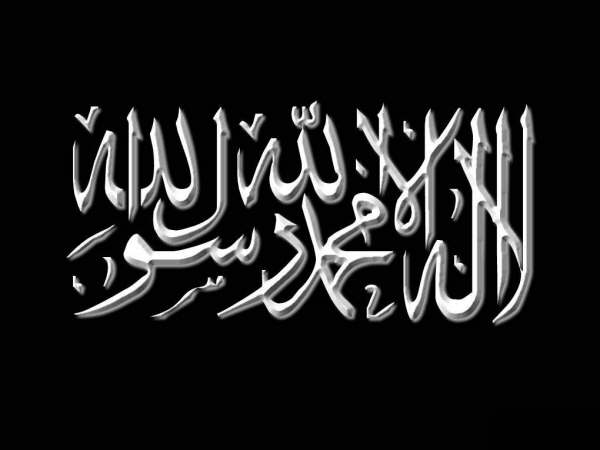 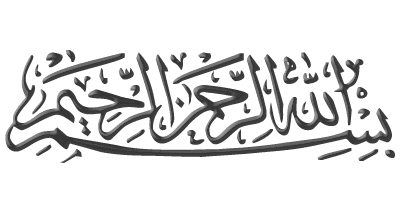 Verset :

   قَدْ كَانَتْ لَكُمْ أُسْوَةٌ حَسَنَة ٌ فِي إِبْرَاهِيمَ وَالَّذِينَ مَعَهُ~ُ إِذْ قَالُوا لِقَوْمِهِمْ إِنَّا بُرَآءُ مِنْكُمْ وَمِمَّا تَعْبُدُونَ مِنْ دُونِ اللَّهِ كَفَرْنَا بِكُمْ وَبَدَا بَيْنَنَا وَبَيْنَكُمُ الْعَدَاوَةُ وَالْبَغْضَاءُ أَبَداً حَتَّى تُؤْمِنُوا بِاللَّهِ وَحْدَهُ~ُ  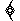 « Qad Kānat Lakum 'Uswatun Ĥasanatun Fī 'Ibrāhīma Wa Al-Ladhīna Ma`ahu 'Idh Qālū Liqawmihim 'Innā Bura'ā'u Minkum Wa Mimmā Ta`budūna Min Dūni Allāhi Kafarnā Bikum Wa Badā Baynanā Wa Baynakumu Al-`Adāwatu Wa Al-Baghđā'u 'Abadāan Ĥattá Tu'uminū Billāhi Waĥdahu »« Certes, vous avez eu un bel exemple [à suivre] en Ibrahim et en ceux qui étaient avec lui, quand ils dirent à leur peuple: "Nous vous désavouons, vous et ce que vous adorez en dehors d’Allah. Nous vous renions. Entre vous et nous, l’inimitié et la haine sont à jamais déclarées jusqu’à ce que vous croyiez en Allah, seul" »[Sourate 60, Verset 4]Commentaire :Ibn Kathîr -qu’Allâh lui fasse Miséricorde- a dit :     { إِذْ قَالُوا لِقَوْمِهِمْ إِنَّا بُرَآءُ مِنْكُمْ } أي: تبرأنا منكم { وَمِمَّا تَعْبُدُونَ مِنْ دُونِ اللَّهِ كَفَرْنَا بِكُمْ } أي: بدينكم وطريقكم { وَبَدَا بَيْنَنَا وَبَيْنَكُمُ الْعَدَاوَةُ وَالْبَغْضَاءُ أَبَدًا } يعني: وقد شُرعت العداوة والبغضاء من الآن بيننا وبينكم، ما دمتم على كفركم فنحن أبدًا نتبرأ منكم ونبغضكم { حَتَّى تُؤْمِنُوا بِاللَّهِ وَحْدَهُ } أي: إلى أن تُوحدوا الله فتعبدوه وحده لا شريك له، وتخلعوا ما تعبدون معه من الأنداد والأوثان. « « Quand ils dirent à leur peuple: "Nous vous désavouons, vous » : ça veut dire : nous nous séparons de vous « et ce que vous adorez en dehors d’Allah. Nous vous renions. » : c’est-à-dire nous renions votre religion et le chemin que vous suivez. « Entre vous et nous, l’inimitié et la haine sont à jamais déclarées » : C’est-à-dire qu’il y aura désormais une inimitié et une haine à partir de maintenant, entre vous et nous tant que vous serez sur votre mécréance. A tout jamais nous faisons rupture avec vous et nous vous haïssons « jusqu’à ce que vous croyiez en Allah, seul » : c’est-à-dire jusqu’à ce que vous témoigniez de l’Unicité d’Allah et que vous Lui consacriez vos œuvres de culte, à Lui seul sans associé, et que vous vous sépariez de ce que vous adorez en dehors de Lui comme rivaux et idoles. » Source : Tafsîr-u l-Qur’ân-i l-‘Azîm, volume 8, page 87. Par l’Imâm Ibn Kathîr